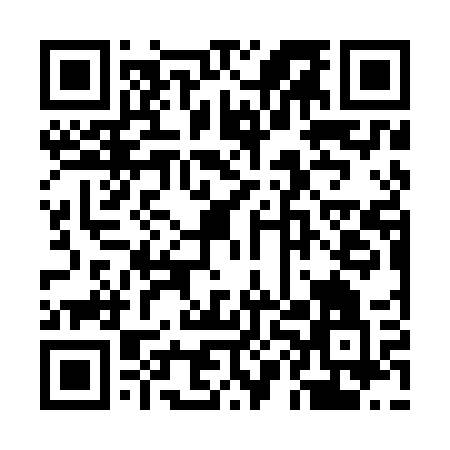 Ramadan times for Manasterz, PolandMon 11 Mar 2024 - Wed 10 Apr 2024High Latitude Method: Angle Based RulePrayer Calculation Method: Muslim World LeagueAsar Calculation Method: HanafiPrayer times provided by https://www.salahtimes.comDateDayFajrSuhurSunriseDhuhrAsrIftarMaghribIsha11Mon4:034:035:5111:393:345:285:287:1012Tue4:014:015:4911:393:365:305:307:1213Wed3:583:585:4711:393:375:325:327:1414Thu3:563:565:4511:383:385:335:337:1515Fri3:543:545:4211:383:405:355:357:1716Sat3:513:515:4011:383:415:365:367:1917Sun3:493:495:3811:383:425:385:387:2118Mon3:463:465:3611:373:445:405:407:2319Tue3:443:445:3411:373:455:415:417:2420Wed3:413:415:3111:373:465:435:437:2621Thu3:393:395:2911:363:475:445:447:2822Fri3:373:375:2711:363:495:465:467:3023Sat3:343:345:2511:363:505:485:487:3224Sun3:313:315:2311:353:515:495:497:3425Mon3:293:295:2011:353:525:515:517:3626Tue3:263:265:1811:353:545:525:527:3827Wed3:243:245:1611:353:555:545:547:3928Thu3:213:215:1411:343:565:565:567:4129Fri3:193:195:1211:343:575:575:577:4330Sat3:163:165:1011:343:585:595:597:4531Sun4:134:136:0712:335:007:007:008:471Mon4:114:116:0512:335:017:027:028:492Tue4:084:086:0312:335:027:037:038:513Wed4:054:056:0112:325:037:057:058:534Thu4:034:035:5912:325:047:077:078:565Fri4:004:005:5712:325:057:087:088:586Sat3:573:575:5412:325:067:107:109:007Sun3:553:555:5212:315:077:117:119:028Mon3:523:525:5012:315:097:137:139:049Tue3:493:495:4812:315:107:147:149:0610Wed3:463:465:4612:315:117:167:169:08